        MEMBERSHIP APPLICATION 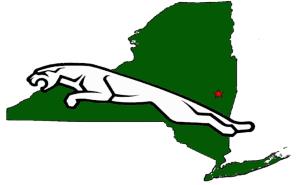     Capital Region Jaguar Club of New York, Ltd. CRJCNY.org Full name (Please print) ____________________________________________________ Mailing address___________________________________________________________ ________________________________________________________________________ E-mail address (If none, so state) _____________________________________________ Home phone: (____) ________________ Cell phone: (____) _______________________ Occupation (optional) ______________________________________________________ Spouse/significant other (optional) ___________________________________________Your Jaguar (or other automobiles -optional) ___________________________________ ________________________________________________________________________ Special interests (automotive or other - optional)________________________________ How did you hear about CRJCNY? ___________________________________________ Have you ever been convicted of a felony or misdemeanor? ______ If so, please explain. (Attach additional pages if necessary) ________________________________________ Annual dues: $50; after April 1, $45.00; after July 1, $40.00; after Oct. 1, $35.00. Dues are based on the yearly membership rate of $30.00 (fixed) for JCNA, and $20.00 (variable) for CRJCNY. Young Enthusiasts (age 16-25) discounted memberships are available. Dues amount enclosed: ________. All applications are subject to approval by the CRJCNY Board of Directors. Please mail your check payable to CRJCNY with this completed application to:
Vince Marion, 854 Lakewood Avenue, Schenectady, NY 12309-6107  (518-346-6570)SIGNATURE___________________________________________Date____________ (Rev: 12 JAN 2021) 